№п\пФамилия ,имя ребенкаДата рождения ребенка	количество детейиз  многодетных семей	количество детейиз  многодетных семей	количество детейиз  многодетных семей1Сержантова Наталья29.03.2018г.2Лорер Максим 05.02.2017г3Голомаздина Варвара20.11.2020г4Голомаздин Иван19.06.2017г5ХушеваАдля28.06.2020г6Худжаева Амина17.09.2019г7Сержантова Наталья29.03.20188Шейбе Андрей13.07.2018г.9Сердюков Савелий23.09.2017г10ОчилдиевСамир10.04.2018г.11ОчилдиеваОиша17.02.2021г.12Бадыров Муса09.05.2018г13Евдокимова Лена30.05.2018г.14ШеховаСажида19.11.2018г.15Перешкайлова Анастасия06.07.2019г16Козлов Егор26.07.2021г17НихмоновКурбон14.04.2021г.18Роговской Ярослав20.10.2021г19КадырзодаШукрона16.09.2021г20УмаровАбубакр01.06.2021г21Купрейчик Лев06.01.2021г.22Груздев Петр 06.03.2017г23Рыжков Валерий22.06.2017г24Борисов  Андрей02.06.2017г25Газарян Арсений11.06.2019г.26Платонова Василиса28.11.2017г27ИсмоноваЗакия06.03.2019г28Эфендиева Марьям06.04.2021г29Хушева Амина19.07.2019г30Мадмуродзода Аниса31.01.2020г31Газарян Арсений11.06.201932Кузьмин Матвей28.02019г               Количество детей проживающих с незаконными представителями (бабушками , дедушками, тетями)               Количество детей проживающих с незаконными представителями (бабушками , дедушками, тетями)               Количество детей проживающих с незаконными представителями (бабушками , дедушками, тетями)12Количество семей , где воспитывают  незаконные представителиКоличество семей , где воспитывают  незаконные представителиКоличество семей , где воспитывают  незаконные представители12Дети, находящиеся под опекой и попечительствомДети, находящиеся под опекой и попечительствомДети, находящиеся под опекой и попечительством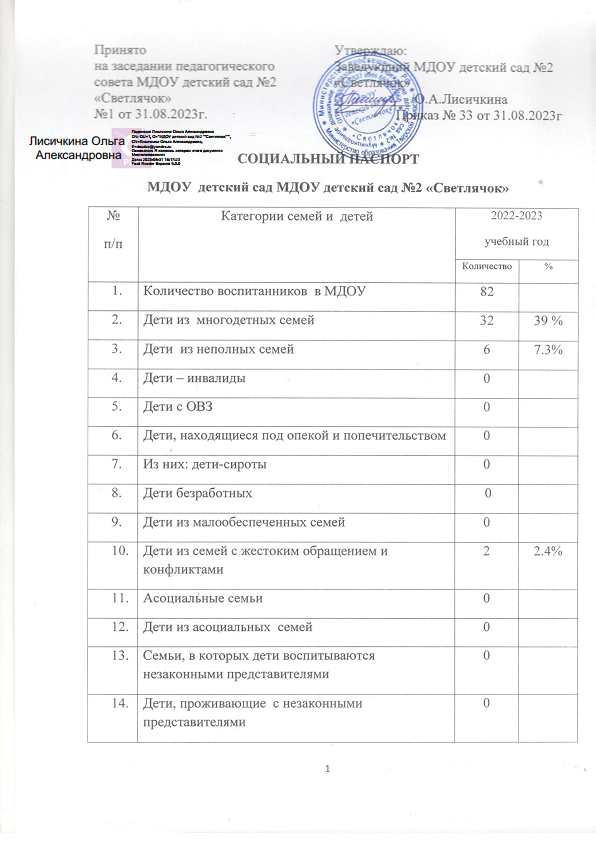 